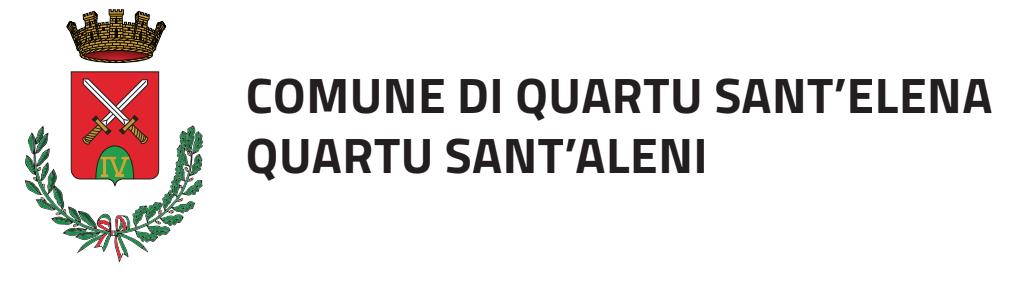 CONCORSO PER CORTOMETRAGGINONE EXCLUDED/NESSUNO ESCLUSOcontro la violenza di genere e la parità dei diritti SCHEDA DI ISCRIZIONEAUTOREDATI CORTOMETRAGGIOBREVE SINOSSILIBERATORIA Consapevole delle sanzioni penali, nel caso di dichiarazioni non veritiere o uso di atti falsi, richiamate dall'art.46 del DPR 445 del 28 dicembre 2000, il sottoscritto autore dell’opera suddettaDICHIARA Di essere autore e responsabile dei diritti dell'opera sopradescritta e di concederne l’utilizzo al solo fine del concorso “None excluded/Nessuno escluso” indetto dall’Associazione Culturale “Viamentana teatro”.Data  									FirmaALLEGAREdocumento di identitàcopia bonifico quota di iscrizione (15.00 Euro)INFORMATIVA PRIVACYINFORMATIVA AI SENSI DEL REGOLAMENTO (UE) 2016/679 DEL PARLAMENTO EUROPEO E DEL CONSIGLIO DEL 27.APR.2016 RELATIVO ALLA PROTEZIONE DELLE PERSONE FISICHE CON RIGUARDO AL TRATTAMENTO DEI DATI PERSONALI, NONCHÉ ALLA LIBERA CIRCOLAZIONE DI TALI DATI E CHE ABROGA LA DIRETTIVA 95/46/CE (REGOLAMENTO GENERALE SULLA PROTEZIONE DEI DATI)Ai sensi dell’art. 13 del Regolamento UE 2016/679 'GDPR', l’Associazione Culturale “Viamentana teatro" nella qualità di Titolare del trattamento, la informa che i Suoi dati personali (di tipo comune, eventualmente se necessari di tipo particolare-sensibile e/o di tipo giudiziario), sono trattati, sia in forma cartacea che con strumenti elettronici, per l'esecuzione di un compito di interesse pubblico, ed in particolare per adempimenti relativi all’erogazione  del servizio di cui all’oggetto del modulo di richiesta iscrizione ed il conferimento dei dati è obbligatorio. Il rifiuto di fornire gli stessi preclude l’accesso al servizio. In ogni momento Lei potrà chiedere l’accesso, la rettifica, la cancellazione (ove applicabile), la limitazione, dei suoi dati, in riferimento agli art. da 15 a 23 del GDPR, nonché proporre reclamo all'autorità di controllo competente art. 77 del GDPR. I contatti che può utilizzare sono, email: viamentanateatro@gmail.com Dati di contatto del responsabile della protezione dei dati Sig. Giuliano Pornasio 3474208875.Cagliari, lì 29/08/2023 					Firma per presa visioneAutorizzo inoltre gli Organizzatori a utilizzare il mio indirizzo e-mail e il riferimento telefonico per eventuali comunicazioni.  Dichiaro di essere l’autore del Cortometraggio da me allegato, e/o pieno titolare di tutti i diritti d’autore e dei diritti connessi relativi al soggetto stesso.  La sottoscrizione del presente modulo di adesione comporta accettazione del regolamento del Concorso “None excluded/Nessuno escluso”  liberando gli Enti Organizzatori da qualsiasi responsabilità per l’esame dell’opera.  In caso di vittoria del Concorso, concedo sin da ora la più ampia liberatoria per la proiezione della mia opera nell’ambito di rassegne culturali in Italia e per fini promozionali strettamente legati alla comunicazione degli Enti Organizzatori.                                                                                                                                             Cagliari, lì 29/08/2023 					Firma per presa visione NOMECOGNOMEDATA E LUOGO DI NASCITARESIDENZA eINDIRIZZOCELLULAREE-MAILTITOLOAUTOREGENEREREGISTAMUSICHEDURATAANNO DI PRODUZIONEE-MAILLINK CORTOMETRAGGIOTESTO